APPROVED PROGRAMS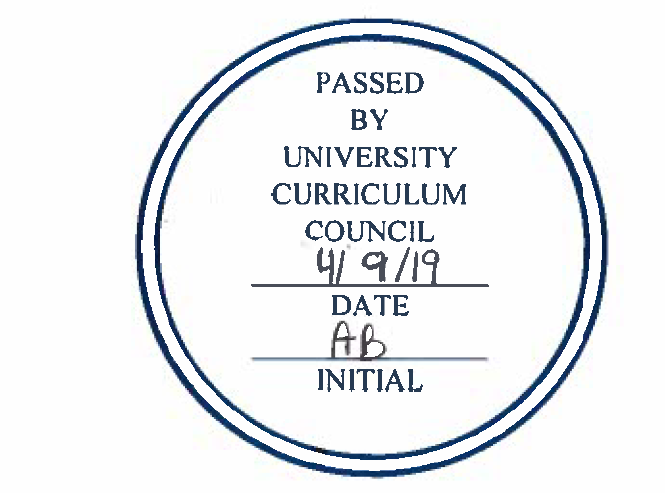 UNIVERSITY CURRICULUM COUNCILApril 9, 2019SECOND READINGS – PROGRAM CHANGESCollege of BusinessProgram Code: CTBACGProgram Name:  Business Analytics Certificate   Contact: William YoungWe are proposing two changes to the existing program. The first change would be to require students to take two required courses rather than one. These would include MBA 6320 Data Analytics for Decision Making and MBA 6390 Predictive Analytics. The second change would be to reduce the total number of credit hours to complete the certificate program from 12 credit hours to 9 credit hours and provide students with a choice for the third elective course from either MBA 6325 Prescriptive Analytics or MBA 6395 Data Management, Business Intelligence, and Analytics. College of BusinessProgram Code: CTLEADProgram Name:  Strategic Leadership Certificate   Contact: Chris MobergThe Strategic Leadership Certificate is being update to reflect:  A desire to focus the curriculum towards the management of change  Adding options for students in partner colleges. These changes will allow more students the opportunity to complete the certificate.  Acknowledging course changes made by the Scripps College of Communication and increasing choices for students. There is no change in credit hours. College of BusinessProgram Code: MY6163Program Name:  Master of Accountancy   Contact: David StottWe believe there is significant demand for a Master of Accountancy (MAcc) from potential students without an undergraduate business degree. The current program does not accommodate these potential students, as an undergraduate degree in accounting or business is required. This proposed change to the MAcc represents a slight modification to the program, offering an option for those without an undergraduate degree in business. All students will take the 7 Core Accounting courses. Students will pursue one of two tracks based on his/her undergraduate educational background – Data Analytics for those with an undergraduate degree in accounting or business and General Business for those with undergraduate degree in something other than accounting or business. For students with an undergraduate degree in accounting (or its equivalent), the four Accounting Bridge courses identified below will be waived resulting in a total of 30 credit hours in the program (Core Accounting and Data Analytics Track courses). For students with an undergraduate degree in business (non-accounting), the program is 42 credit hours (Accounting Bridge, Core Accounting and Data Analytics Track courses). For those with a non-business undergraduate degree, the program is 45 hours (Accounting Bridge, Core Accounting and General Business Track courses) Accounting Bridge  MBA 6315 Accounting for Executives ***  ACCT 5010 Intermediate Accounting Concepts ***  ACCT 5020 Advanced Accounting Concepts I ***  ACCT 5030 Advanced Accounting Concepts II *** Core Accounting  ACCT 6100 Advanced Managerial Decision Making  ACCT 6200 Advanced Auditing and Assurance Services  ACCT 6250 Forensic Accounting and Fraud Examination  ACCT 6300 Accounting Theory and Research  ACCT 6400 Advanced Tax Planning and Strategy  ACCT 6500 Professional Ethics and Communication  ACCT 6800 Contemporary Topics in Accounting (Capstone) Data Analytics Track  MBA 6320 Data Analysis for Decision Making  MBA 6325 Prescriptive Analytics  MBA 6390 Predictive Analytics General Business Track  MBA 6320 Data Analysis for Decision Making  MBA 6340 Organizational Behavior and Human Resource Management  MBA 6335 Predictive Analytics  MBA 6370 Managerial Finance *** Courses are waived for those with an undergraduate degree in accounting. College of BusinessProgram Code: BB6120Program Name:  Business Pre-Law   Contact: Ana L. Rosado FegerThe Business Pre-Law major has been reorganized to provide more comprehensive exposure to the legal environment of business while also allow students to focus along an area of interest within the context of business. Previously the major required students to choose four (4) courses from a list of thirty (30), for a total of 12 credit hours. The new major requires five (5) courses (15 credit hours). All students complete MGT3100 (Values, Business Ethics, and Corporate Responsibility). Students then select a track: Accounting and Finance or General Business. The General Business track supports students that seek expertise regarding legal issues common to many areas of business, while the Accounting and Finance track supports students that seek specific expertise regarding legal issues of those fields. With the exception of two courses, MGT 3100 and BUSL 2600 (Business Regulation and Compliance), the courses listed in the major are already taught in the College of Business. The required expertise for all of these courses already exists within the College of Business.Proposed Business Law Major:  TAKE MGT3100: Values, Business Ethics, and Corporate Responsibility  CHOOSE ONE: o Accounting and Finance Track  TAKE BUSL 3570 Law of Commercial Transactions  Choose three of the following:  ACCT 3400, ACCT 4400, ACCT 4500  FIN 3310, FIN 3410  BUSL 2600, BUSL 3780, BUSL 3850, BUSL 4650, BUSL 4810, BUSL 4930, BUSL 2900/4900  MGT 4300 o General Business Track  TAKE BUSL 2600 Business Regulation and Compliance  Choose three of the following:  BUSL 3570, BUSL 3780, BUSL 3850, BUSL 4650, BUSL 4810, BUSL 4930, BUSL 2900/4900  MGT 4300The Patton College of EducationProgram Code: BS6361Program Name:  Restaurant, Hotel and Tourism   Contact: Rebecca ChoiThe Restaurant, Hotel, and Tourism program would like to add two new courses to the program and drop the business minor requirement. Add• RHT 3890: Career Development for Hospitality and Tourism Professionals (3 cr hrs) • RHT 4850/5850: Advanced Hospitality, Tourism and Event Management (3 cr hrs)College of Health Sciences & ProfessionsProgram Code: BS6836Program Name:  Long Term Health Care AdministrationContact: Jeffrey TraceThe Department of Social and Public Health (DSPH) is proposing that the undergraduate major in Long Term Health Care Administration (LTHCA) be restructured to meet the needs of current industry standards. Currently, the LTHCA curriculum requires a few courses that are rarely offered and not pertinent to the major. Therefore, we would like to update the curriculum to better meet the needs of our students and reflect a more comprehensive LTHCA program. By modifying the program requirements, students aiming to work with older populations will be trained in the foundations of LTHCA. It is important that the LTHCA students are educated in the discipline for which they are receiving a degree (Long Term Health Care Administration). The current LTHCA curriculum includes five separate categories including: 1) Health Core Requirements, 2) Professional Related Requirements, 3) Core Course Requirements, 4) Interprofessional Educational in Healthcare, and 5) General Elective requirements. In the proposed new curriculum, we are restructuring the five categories into the following four categories: 1) Long Term Health Care Administration Requirements, 2) Health Services Administration Requirements, 3) Professional Course Requirements and 4) General Elective Requirements. College of Arts & SciencesProgram Code: MA5291Program Name:  Applied LinguisticsContact: Hiroyuki OshitaThis proposal is a revision of curriculum and program name change of a current track, Linguistics, in the Master of Arts in Linguistics program at Ohio University, to Applied Linguistics. In response to current trends and practices across US-based graduate programs, an internal evaluation of our curriculum, and a recent external program review, curricular revision was undertaken resulting in a revised program.Current Program Name M.A. in Linguistics – Credit hours 46Proposed Program Name M.A. in Applied Linguistics -- Credit Hours 47 The updated curriculum reduces the number of required courses from 13 to 10 core courses and makes at least 4 elective courses required to provide greater flexibility for students to choose elective courses that focus on their particular interests in the field of applied linguistics. College of Arts & SciencesProgram Code: CTTECHProgram Name:  Technology and Society CertificateContact: Rosemary RossiterAdd under Humanities, Social Sciences and Management: MDIA 2113 Social Media Introduction COMM 3260J Virtual Reality: Critical Analysis and Evaluation HIST 3550 The Age of Darwin: 1800-Present (pending approval of this course) Add under Technical Literacy: COMM 1200 Introduction to Virtual Reality Technology ITS 2140 Introduction to Information and Telecom Systems None of the proposed additions will impact total program hours. Additions only offer additional opportunities for students to choose classes. College of Arts & Sciences Program Code: MZ4224Program Name:  Financial Economics   Contact: William ShamboraThe graduation requirements will change from 50 credit hours to 43. In order to remain competitive with other financial economics programs, we are shortening the program by eliminating two courses (4 credits each), adding one short course (1 credit), and substituting one course for another. Eliminating MFE 6010 Macroeconomics and Business Fluctuation and MFE 6220 Quantitative Analysis in Equity Markets There is a large amount of overlap with other courses in the program as well as overlap with undergraduate courses in macroeconomics that nearly all MFE students have taken. Adding a short single-credit course on financial ethics MFE 6944 Code of Ethics and Standards of Practice) in response to the increased emphasis this topic is receiving in financial practice as well as its importance in the CFA body of knowledge. Substituting an MFE specific research course (MFE 6945 Financial Research Report) for the generic research course (MFE 6940 Research). Streamlining the program by 7 credit hours will more closely align the program with others, reduce the resources we need to operate the program and, hopefully, attract additional students (who are mostly self-paying).College of Fine ArtsProgram Code: BF5161Program Name:  Theater Performance- ActingContact: Brian EvansProgram Code: BF5200Program Name:  Theater Performance- Musical TheaterThe following proposal contains revisions to the theater track curriculum for both Acting and Musical Theater in advance of the first cohort of students to begin Fall 2019. The program learning outcomes remain the same. Proposed changes include: 1. Add two courses to the First Year Foundation 2. Add one option to Upper Level Theater History and Criticism 3. Add one course to the Acting sub-requirement for the Musical Theater track 4. Combine the Voice and Movement sub-requirements and add options 5. Remove the Upper Level Literature sub-requirementCollege of CommunicationProgram Code: BJ6906Program Name:  Journalism- News and Information Track   Contact: Hugh MartinProgram Code: BJ6910Program Name:  Journalism- Carr Van Anda Track   Program Code: BJ6907Program Name:  Journalism- Strategic Communication Track   We are proposing that one of our electives be added to the News and Information core. Adding the elective, JOUR 4130 Gender, Race and Class, will increase the core from four to five 3-credit classes, or from 12 credit hours to 15 credit hours. This change will increase the number of required journalism hours from 36 hours to 39 hours. All other journalism requirements will remain the same. Adding JOUR 4130 to the any of these tracks will not change the total of 120 hours that students need to graduate. ChillicotheProgram Code: AA5505       Program Name: Law Enforcement Technology (LET) The Law Enforcement Technology Program is requesting UCC approval to amplify student options in the Sociology Requirement and the Technology Requirement of Non-Major Required Courses. Currently, students must complete SOC 1000 – Introduction to Sociology (3-credit hours) and SOC 2000 – Contemporary Social Problems (3-credit hours). We propose this program requirement is changed to reflect a requirement for students to complete SOC 1000 – Introduction to Sociology (3-credit hours) and an additional 3-credit hours of sociology that align with student career criminal justice aspirations. Similarly, students must complete 3-credit hours of Technology choosing from CTCH 1250 Introduction to Computers or OAT 1010 Fundamentals of Information Technologies. We propose to add MIS 2011 Introduction to Information Analysis and Design (Nonmajor) 3-credit hours and BMT 2000 Introduction to Business Computing (3-credit hours) as options.   SECOND READINGS – NEW PROGRAMSCollege of BusinessProgram Code: CTX69GProgram Name:  Advanced Business Analytics Certificate   Contact: William YoungThe courses for this certificate would include topics such as descriptive, predictive, and prescriptive analytics, business intelligence, and programming. In particular, the courses in this program will feature software that is current being used or in high-demand within business environments. For the Advanced Business Analytics curriculum, students would be required to take three required courses (9 credit hours). These courses are currently being offered as part of our Master of Business Analytics (MBAn) program. The intended audience for this certificate includes students who have completed the Business Analytics Certificate (CTBACG) and students who have completed our MBA program with a Business Analytics Concentration.Required Courses (9 credit hours) 1. MBA 6420: Programming for Analytics (3) 2. MBA 6490: Predictive Analytics II (3) 3. MBA 6495: Business Intelligence II (3)College of BusinessProgram Code: CTX86UProgram Name:  Festivals, Events, and Entertainment Management Certificate   Contact: Heather Lawrence-BenedictThe Festivals, Events and Entertainment Management Certificate Program is proposed to address the growing demand for individuals who have the ability to effectively plan, organize and implement festivals, events and entertainment experiences in a wide variety of settings. The demand for human resource capacity in this field is expected to rise as the field continues to emerge as a distinct profession. This certificate program is especially appropriate for those interested in planning sporting events, recreational festivals and events, hospitality and tourism festivals and events, and music festivals and events, community events, and a wide range of other festival, event, and entertainment experiences. Students must complete 15 credit hours of coursework to fulfill program requirements. The program is specifically intended to serve students in the Department of Sports Administration, the Department of Recreation and Sport Pedagogy, and the Department of Human and Consumer Sciences.Curriculum Details: Students must complete a minimum of 15 credit hours. Required Courses: MGT 3580: Foundations of Festivals, Events, and Entertainment Management (3 cr) Restrictive Electives: Complete four courses (12 credit hours) from one of the following areas: Festivals, Events and Entertainment Management for Sport Management SASM 3760: Sport Facility and Event Management (3 cr) SASM 4010: Advanced Sport and Entertainment Facility Management (3 cr) SASM 4020: Advanced Sport and Entertainment Event Management (3 cr) SASM 4915: Sport Management Expedition (3cr) Festivals, Events and Entertainment Management for Parks, Recreation and Leisure REC 3050: Planning and Operating Recreation Areas and Facilities(3 cr) REC 3100: Recreation Programming (3 cr) REC 3630: Festival and Special Event Operations (3 cr) REC 4920: Practicum (3 cr) Festivals, Events and Entertainment Management for Restaurant, Hotel, and TourismRHT 3410: Principles of Tourism (3cr) RHT 3600: Catering for the Hospitality Industry (3cr) RHT 3620: Convention and Event Planning (3cr) CONS 4910: Field Work (3cr) as noted in Discussion tab.College of Health Sciences and ProfessionsProgram Code: CTX72GProgram Name:  Experimental Study of Language   Contact: Sally MarinellieThis is a proposal for an interdisciplinary graduate certificate in the experimental study of language. The participating academic units include the member units of The Institute for the Empirical Study of Language (IESL), which includes Communication Sciences and Disorders, Modern Languages, Psychology, and Lingusitics.The goal of the Institute for the Empirical Study of Language is to enhance research on the processes of perception, production, comprehension, and acquisition of language. The use of language is one of the most significant activities distinguishing human beings from other species. A proper understanding of language use is a major goal in cognitive science, and progress toward that goal will have both theoretical and applied results. Ohio University has a growing number of faculty and graduate students who are involved in empirical investigations of language use. We have joined together as an Institute to earn the benefits of collaborative research and shared facilities. Our members come from the College of Arts and Sciences (Linguistics, Modern Languages, Psychology), and the College of Health Sciences and Professions (Division of Communication Sciences and Disorders). One of the purposes of the IESL is to enhance student training, especially research training, in areas of language study. The certificate is 14 credit hours. Graduate-level research methods course (3 hrs minimum) Select from: EDRE 5010 (Intro to Research Methods, 4ch) EDRE 7200 (Educational Statistics, 4ch) CSD 6010 (Research Methods in CSD, 3ch) PSY 6120 (Advanced Research Methods, 3ch)Other appropriate research methods course (this decision will be made by the Associate Director of Training and two additional members of IESL) Two (2) graduate-level courses in the study of language/language development. The courses must be from outside of the student’s degree program. (7 hrs minimum) Select from: PSY 7320 – Psycholinguistics, 4ch LING 5500 – Intro to Linguistics, 4ch LING 5701 – Grammar and Syntax, 4ch LING 5860 – Semantics and Pragmatics, 4ch LING 5750 – Language Learning, 4ch LING 5780 - Psycholinguistics LING 5850 – Historical Linguistics, 4ch LING 5760 – Second Language Acquisition Research and Theory, 4ch FREN 5437 – Applied Phonetics, 4ch SPAN 5460 – Introduction to Spanish Linguistics, 4ch SPAN 5457 – History of Spanish Linguistics, 4ch SPAN 5438 – Dialectology and Sociolinguistics, 4ch SPAN 5437 – Applied Phonetics, 4ch CSD 6130 – Developmental and Disordered Phonology CSD 6020 - Child Language I, 3ch CSD 6120- Child Language II, 3ch CSD 6220 - Child Language III, 3ch CSD 6030- Neuroscience of Communication, 3chResearch Project (4cr hrs): Students will complete minimum four (4) credit hours in the conduct of research. The student will work closely with a faculty member (IESL Institute member) on a small research project that is aligned with the mission of the IESL. The research must be related to the faculty member’s research. The research project is an empirical research project designed to give the student experience and skills in conducting research on language. For the research project, students will register for their respective independent study or research course within their academic unit (e.g., X930, X940). College of Arts & Sciences Program Code: MAXX11Program Name:  Teaching English to Speakers of Other Languages    Contact: David BellThe Department of Linguistics in the College of Arts & Sciences proposes to offer an oncampus, face-to-face 1-year (full-time 2 semesters) Master of Teaching English to Speakers of Other Languages (MTESOL). Focused on teacher training in English language teaching, the new degree program permits participants to earn an MTESOL degree within a relatively short time to begin or return to teaching immediately thereafter. To address the shortage of highly-trained English language teaching professionals and lack of accelerated master’s programs in the United States, we propose this on-campus, face-to-face 1- year (full-time 2 semesters) MTESOL degree that is responsive to current trends and practices across accelerated master’s programs in the US and UK and provides a unique opportunity to generate revenue and increase enrollment, without increasing the current level of staffing and budgetary needs. Our proposed MTESOL program also includes a unique opportunity for students to earn an optional Computer-Assisteed Language Learning (CALL) Certificate, which no other accelerated MTESOL programs offerCore Courses: 27 credits from all courses listed below: (NOTE: The courses marked with * count toward a CALL Certificate.) • LING 5500 (4 cr.): Introduction to Linguistics • LING 5510 (4 cr.): *Computers in Language Teaching I • LING 5800 (4 cr.): Methods & Materials in TESOL • LING 5920 (2 cr.): Language Teaching Practicum Supervised OR LING 5921 *CALL Practicum• LING 6610 (4 cr.): Phonological Structures of English • LING 6710 (4 cr.): Grammar in Use • LING 6850 (4 cr.): Teaching Second Language Reading & Writing • LING 6970 (1 cr.): Professional Portfolio Seminar (pending approval) Electives: 4 credits from courses listed below: (8 credits if LING 5500 is waived) • LING 5520 (4 cr.): *Computers in Language Teaching II • LING 5760 (4 cr.): Second Language Acquisition • LING 5820 (4 cr.): English for Specific Purposes English for Specific Purposes (ESP) • LING 5830 (4 cr.): Assessing Language Abilities • LING 5860 (4 cr.): Semantics and Pragmatics College of Arts & Sciences Program Code: BSXX26Program Name:  Broadcast Meteorology    Contact: Risa WhitsonTo better serve Ohio University students who desire to pursue a career in broadcast meteorology, to draw out-of-state meteorology students to Ohio University, and to provide these students with the diversity of skills required to be successful in their career, the Department of Geography, in consultation and cooperation with the School of Journalism, is proposing a new major in Broadcast Meteorology. This major will enable students to graduate from the program having completed the coursework component of the requirements for obtaining the American Meteorological Society’s (AMS) Certified Broadcast Meteorologist (CBM) title. The new degree will require 123 total credits, with 61 of those from the geography and meteorology core and associated science classes, 33 from the journalism core, and 29 from general education requirements. This new program will not require any additional resources or faculty at the current time. The goal of the program is to provide students with a solid foundation in both meteorology and broadcast journalism. As such, the program’s curriculum is structured around these two foci, with 27 credits of meteorology courses and 33 credits of journalism courses. An additional 34 credits of core geography courses, as well as additional math and sciences courses (as specified by the AMS for meteorology programs) are also required, as outlined below. The curriculum thus meets the AMS guidelines for meteorology programs, and incorporates the core expectations for journalism students.Geography Core: 10 credits GEOG 1100 – Introduction to Physical Geography (4 credits) GEOG 2710 – Introduction to Statistics in Geography (3 credits) GEOG 4800 – Capstone in Geography (Tier III; 3 credits) Additional Math and Science Core, as specified by the AMS: 24 credits ET 2100 – Computer Programming (4 credits) MATH 2301 – Calculus 1 (4 credits) MATH 2302 – Calculus 2 (4 credits) MATH 3400 – Differential Equations (3 credits) PHYS 2051– Physics 1 (5 credits)CHEM 1210– Chemistry (4 credits) Meteorology Core: 27 credits GEOG 3010 – Meteorology (4 credits) GEOG 3020 – Climatology (4 credits) GEOG 3030 – Meteorological Observations (1 credit) GEOG 3040 – Practicum in Meteorology and Forecasting (1 credit) GEOG 3050 – Physical Meteorology (3 credits) GEOG 4060 – Synoptic Meteorology (4 credits) GEOG 4070 – Mesoscale Meteorology (4 credits) GEOG 4080 – Dynamic Meteorology 1 (3 credits) GEOG 4090 – Dynamic Meteorology 2 (3 credits) Journalism Core: 33 credits JOUR 1010 – The Future of Media (3 credits) JOUR 2311 – Introduction to Multiplatform Reporting and Writing (3 credits) JOUR 3500 – Radio and Television Reporting and Writing (3 credits) JOUR 3140 – Fundamentals of Online Journalism* (3 credits) JOUR 4520 – Radio and Television Producing* (3 credits) JOUR 4920 – Advanced Multimedia Reporting Practicum* (3 credits) JOUR 4921 – Advanced Multimedia News Editing Practicum* (3 credits) JOUR 3100 – Communication Law (3 credits) JOUR 3200 – Ethics, Mass Media, and Society (3 credits) JOUR electives (6 credits) *Taught as a newscast practicum cluster producing a daily live television newscast The total number of credit hours required for completion of the major The proposed major requires 94 credit hours for completion. This includes 37 credit hours from the geography and meteorology core, 24 hours of associated science classes as specified by the AMS, and 33 credits from the journalism core.College of Fine Arts Program Code: CTX74GProgram Name:  Theater and Production Management CertificateContact: Chrisi Camper MooreThe Theater and Production Management certificate offers a holistic approach to management. This certificate program enables students to develop a greater understanding of both the professional and artisan practices behind the management and production of theater. Through classroom learning and hands-on experiences, students hone their abilities in interpersonal communication, process, shop mechanics, and overall management of the theaterRequired Courses (12 TOTAL credit hours): THAR 5410: Intro to Theater Management (3) *THAR 5350: Technical Direction Shop Management (3) * permission required THAR 5610: Stage Management Seminar (3) Choose 1 of the following: THAR 5395: Digital Portfolio and Performance Photography (3) THAR 5399: Design and Production Business (3)College of Fine Arts Program Code: MAXX12Program Name:  Arts AdministrationContact: Chrisi Camper MooreThe proposed Master of Arts Administration degree program harnesses the interdisciplinary and creative power of the College of Fine Arts at Ohio University. To become a successful arts administrator, and meet the evolving needs of the field, one must have applied leadership acumen as well as the creative tools to facilitate and evaluate the needs of visual, performing, cultural, and arts service organizations. Our innovative curricular approach reimagines the educational experience by merging arts administration knowledge with training in discipline specific management. This is a 30-credit hour degree program, including the required Professional Internship, that can be completed in one calendar year. Students in the program will include graduates of OHIO and other universities from various fields of study, working artists who seek leadership positions, and current arts administration professionals intending to expand their current knowledge base and scope of skills.Every student enrolled in the Master of Arts Administration, will complete the four courses required in the Foundational Certificate (12 credit hours total) plus the Professional Internship in the Arts (6 credit hours total). Arts Administration sequencing of courses is as follows: Fall (6 credits) FAR 5100: Intro to Arts Management (3) MPA 5890: Nonprofit Leadership & Governance (3) Spring (6 credits) FAR 5200: Concepts, Communications, and Considerations in Arts Management (3) FAR 5300: Funding and Development for Arts Organizations (3) Summer (6 credits) FAR 5910: Professional Internship in the Arts In addition to taking the Foundational Certificate courses and completing the Professional Internship in the Arts, students will also choose one stackable Elective Certificate. 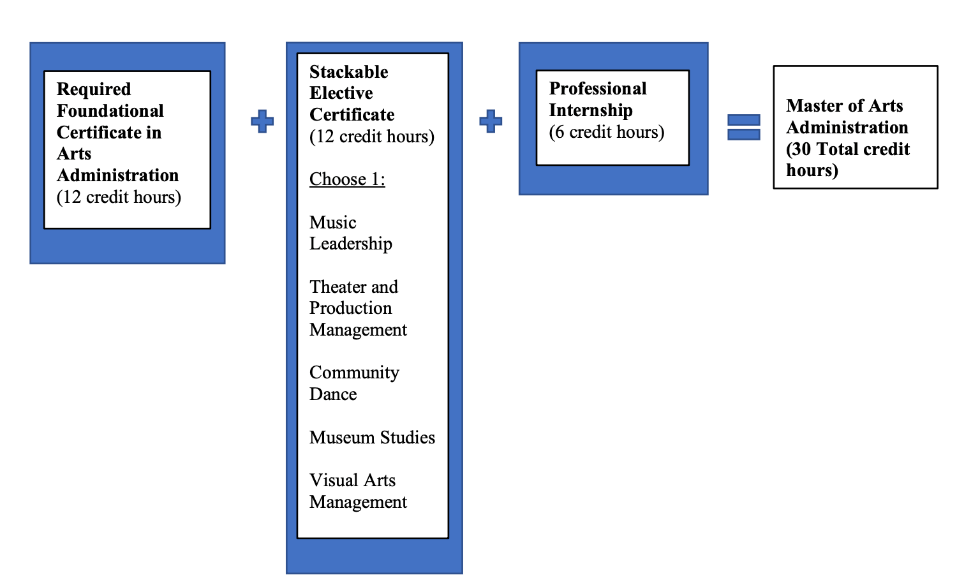 EXPEDITED REVIEWCollege of Health Sciences & Professions Program Code: CTGLHLProgram Name:  Global Health Certificate Contact: Sally MarinellieWe are proposing to add new electives to the Undergraduate Certificate in Global Health and to remove the requirement that the 2 required electives be from different departments. All courses being added are new courses in global health program and qualify as electives for the certificate program. IHS 2220 Cultural Competency in Interprofessional Health Care IHS 4303 Secondary Data Analysis in Global Health and Development IHS 4710 Health Systems Strengthening NRSE 2420 One Health: Intersection of People, Animals and the EnvironmentWe are also asking to remove the qualifying element that the electives must be from two different departments. We are working to get the undergraduate certificate moved completely online and through eCampus. Many of the courses that come from other departments are only offered in-person; only 5 course from IHS (2), NRSE (2), and SOC (1) are offered online and through eCampus. The courses being added as electives from IHS and nursing are all offered online and are already being offered through eCampus. College of Health Sciences & Professions Program Code: CTPMHNProgram Name:  Psychiatric Mental Health Practitioner Post-Master’s Certificate Contact: Sally MarinellieCurrently, an admission criterion for this program is: “National Nurse Practitioner certification in a specialty area (e.g. FNP, ACAGNP).” We would like this deleted. This requirement is not included in the other OHIO nursing Post Master’s Certificate admission requirements, nationally in Post-Master’s Certificates, nor for accreditation. College of Health Sciences & Professions Program Code: BS8119Program Name:  Health Services Administration Contact: Jeff TraceThe Health Services Administration “HSA” program proposes a change to one course in the HSA curriculum. We would like to change the HLTH 4910 requirement to read “HLTH 4910 or HLTH 4920.” Both HLTH 4910 and HLTH 4920 satisfy the HSA program curriculum requirements. HLTH 4920 focuses on health care from a long-term care perspective, whereas HLTH 4910 focuses on the more traditional health care settings such as hospitals, clinics, and insurance companies.The Patton College of EducationProgram Code: BS8106Program Name:  Physical Education Contact: Hyun-Ju OhLast spring 2018, the program added the Health Education teaching certification to the current Physical Education (PE) major. To more clearly articulate the program name to students and external audiences, we are requesting a program name change from Physical Education to Health and Physical Education. CurrentProposed Certificate MGT 2590 Strategic Leadership OnboardingMGT 2590 Strategic Leadership OnboardingJOUR 2500 Strategic CommunicationChoose ONE:MGT 3400 Organizational Behavior JOUR 2500 Strategic CommunicationChoose ONE:COMS 2050 Techniques of Group DiscussionMGT 4580 Organizational ChangeCOMS 2060 Communication in Interpersonal RelationshipsMGT 3500 Organizational EffectivessMGT 3400 Organizational Behavior MGT 3910 InternshipChoose ONE:Choose ONE:MGT 4580 Organizational ChangeMGT 3730 Entrepreneurial Business ConsultingMGT 4430 Decision MakingMGT 4560 Leadership ConsultingMGT 4640 Cross-Cultural Leadership and ManagementChoose ONE:MGT 3435 Strategic Leadership in PracticeMGT 3730 Entrepreneurial Business ConsultingMGT 4560 Leadership ConsultingET 4950/ 5590 Robe Leadership Seminar (ET Majors ONLY)CurrentProposedHealth Core Requirements (complete 5 courses – 15 cr) HLTH 2000, HLTH 2170, HLTH 2300, HLTH 3160, HLTH 4210Long Term Health Care Administration Requirements (complete 10 courses- 38 cr) CFS 2720, CFS 3800, CFS 4070, CFS 4660 HLTH 2901, HLTH 3250, HLTH 4050, HLTH 4060, HLTH 4914, HLTH 4920Professional Related Requirements (complete 14 courses – 42 cr) ACT 1010, CFS 3800, ECON 1030, EDCE 4100, EH 2000, HLTH 2250, HLTH 2901, HLTH 3250, HLTH 4050, HLTH 4060, MGT 2000, PSY 1010, PSY 2110, PSY 3420Health Services Administration Requirements (complete 11 courses – 33 cr) HLTH 2000 or NUTR 1000 or CSD 1080 HLTH 2170, HLTH 3160, HLTH 3350, HLTH 3400, HLTH 4210, HLTH 4210, HLTH 4220, HLTH 4375, HLTH 4445, HLTH 4585Core Course Requirements (complete 9 courses – 35 cr) HLTH 3300, HLTH 3350, HLTH 3400, HLTH 3735, HLTH 4220, HLTH 4375, HLTH 4445, HLTH 4920, HLTH4914Professional Course Requirements (complete 6 courses – 19 cr) ACCT 1010, ACCT 1020, COMS 1030, ECON 1030, ECON 1040, PSY 2110General Elective Requirements (complete at least two courses at the 3000-level or above – 6cr) BUSL, CSD, CFS, EDCE, EH, FIN, HLTH, MGT, OHS, NUTR, PSY, REC 4210, RHT, SOC, SWGeneral Elective Requirements (complete 2 of the following courses – 6 cr) BIOS 1030 CLWR 4820 CSD 3000 HLTH 2250 HLTH 2300 HLTH 3300 HLTH 3850 MGT 3400 MIS 2021 NUTR 2100 PSY 1010Total hours = 98 Total hours = 96MA In LinguisticsMA in Applied Linguistics13 CORE COURSES10 CORE COURSES• LING 5510 Computers in Language Teaching I* • LING 5600 Introduction to Phonetics • LING 5701 Grammar and Syntax • LING 5760 Second Language Acquisition Research and Theory • LING 5800 Methods and Materials in TEFL • LING 5830 Assessing Language Abilities • LING 5860 Semantics and Pragmatics • LING 5901 Sociolinguistics and Bilingualism • LING 5920 Language Teaching Practicum OR LING 5921 CALL Teaching Practicum* • LING 6610 Phonological Structure of English • LING 6710 Grammar in Use • LING 6850 Introduction to the Teaching of Second Language Reading and WritingLING 5510 Computers in Language Teaching I* • LING 5760 Second Language Acquisition Research and Theory • LING 5800 Methods and Materials in TEFL • LING 5870 Research Methods in Applied Linguistics • LING 5920 Language Teaching Practicum OR LING 5921 CALL Teaching Practicum* • LING 6610 Phonological Structure of English • LING 6710 Grammar in Use • LING 6850 Introduction to the Teaching of Second Language Reading and Writing • LING 6970 Professional Portfolio Seminar • Prerequisite: LING 5500 Introduction to LinguisticsELECTIVE COURSES OPTIONAL4 ELECTIVE COURSES REQUIRED• LING 5520 Computers in Language Learning II* • LING 5780 Introduction to Psycholinguistics • LING 5700 Syntactic Description of English • LING 5820 Introduction to English for Specific PurposesLING 5600 Introduction to Phonetics • LING 5520 Computers in Language Learning II* • LING 5701 Grammar and Syntax • LING 5780 Introduction to Psycholinguistics • LING 5820 Introduction to English for Specific Purposes • LING 5830 Assessing Language Abilities • LING 5860 Semantics and Pragmatics • LING 5901 Sociolinguistics and BilingualismCurrentProposedGen Ed3333Theater Core:   First-Year Foundation1723 (Add 2 courses, 6 credits; THAR 1110 Fundamentals of Performance I and THAR 1111 Fundamentals of Performance II)   Theater History66   Upper Level Theater History66   Upper Level Literature30 (Removed one ENG course at 3000 or above)   Production Practicum66BFA Performance Requirements   Acting1818 For BFA Theater Performance- Acting   (Musical Theater)(18)(21) for BFA Theater Performance- Musical Theater   Movement and Voice2424Total113116 for BFA Theater Performance- Acting119 for BFA Theater Performance- Musical Theater